台北市(10488)復興北路58號12樓  Tel: 02-27517312  Fax: 02-27517313  E-mail: service@champion-expo.com.tw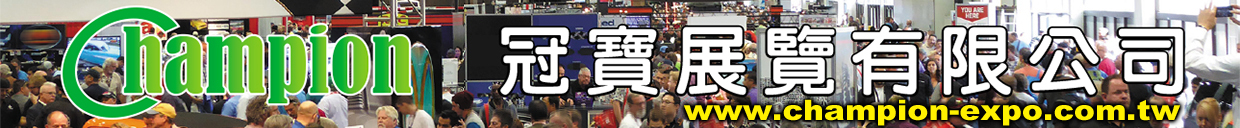 2018 日本東京LED展LED NEXT STAGE參展報名表□ 公會會員 (公會名稱:_______________	)□ 非公會會員                                                                     日期：  年  月  日展覽名稱  2018日本東京LED展LED NEXT STAGE, 3/ 6 - 9, 2018公司名稱：(中文)                                             　　　　　(英文)                                             公司統編：                                                  公司地址：(中文)                                                     郵遞區號             　　　　　(英文)                                                                         連絡人姓名：(中文)                               (英文)                                   負責人姓名：(中文)                               (英文)                                   電話：                           分機            傳真：                                  E-mail：                                                                                公司網址：                                                                              展出產品：(中文)                                                                         　　　　　(英文)                                                                         攤位數量：         個(每攤9 sqm)    攤位費用:____________ 預備金___________約定及注意事項：一、參展廠商填妥本報名表及本展相關各項資料表，連同攤位費繳交本公司代轉主辦單位後，方完成報名手續。  二、報名資料經展覽主辦單位審核通過，方為正式取得分配攤位權。經主辦單位審核不通過者，本公司無息退 
    還原繳費用。三、參展費用包括事項以各展徵展DM為主, 無包含之費用概由參展廠商自行負擔。四、參展廠商配合事項：    1提供展品並派員展出，對展品負所有人責任，並不得侵犯國內外其他廠商之專利權或其他智慧財產權，如有涉及智
      慧財產權、侵權情事由參展廠商自行負責，如因而遭權利人舉發而衍生法律相關情節概由涉案廠商自行處理及承擔  
      相關責任。    2參展廠商不得私下轉讓或分租或借用攤位給其他廠商。    3繳清現場產生之各項費用。    4參展人員不得有損及其他參展廠商之利益或國家名譽之行為。五、非經本公司同意，參展廠商不得對攤位裝潢做任何破壞及變更, 包括攤位之造型裝潢、顏色及材料。六、本展若因故停辦、延期或其他任何改變，包括展出規模、效果等，本公司不承擔連帶責任或任何賠償。七、本公司得依廠商需要推薦可靠之運輸公司、裝潢公司、旅行社等為參展廠商服務，並盡善良管理人責任。八、參展廠商應遵守展覽主辦單位參展規則, 如因違反規定遭大會停止展出或產生額外費用，概由廠商自行負責。冠寶展覽公司聯絡人：                 電話：               E-mail：                      